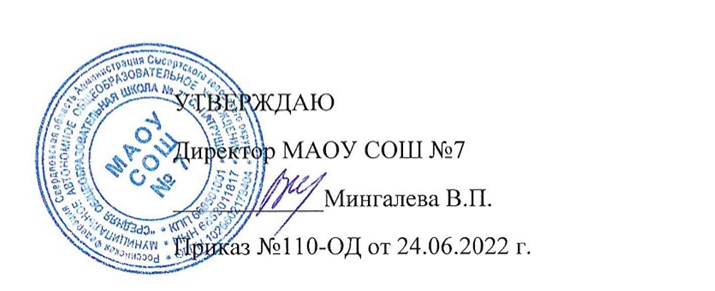 Перечень учебников, используемых при реализации обязательной части ООПМАОУ СОШ № 7 на 2022-2023 учебный годНачальное общее образованиеРусский языкЛитературное чтениеИностранный языкМатематикаОкружающий мирИзобразительное искусствоМузыкаТехнологияФизическая культураРусский родной языкОсновное общее образованиеРусский языкЛитератураИностранный языкИстория РоссииВсеобщая историяОбществознаниеГеографияМатематикаИнформатика и ИКТФизикаБиологияХимияИзобразительное искусствоЧерчениеМузыкаТехнологияФизическая культураОсновы безопасности жизнедеятельности Основы духовно-нравственной культуры народов РоссииРусский родной языкСреднее общее образованиеРусский языкЛитератураИностранный языкИсторияОбществознаниеГеографияМатематикаИнформатика и ИКТФизикаХимияБиологияОБЖИскусство (МХК)Физическая культураАстрономияАдаптированные основные общеобразовательные программы (для обучающихся с интеллектуальными нарушениями) Русский языкЛитературное чтениеМатематикаГеографияБиология ТехнологияИстория№ п/н учебникаАвтор/авторский коллективНаименование учебникаКлассНаименование издателя(ей) учебника1.1.1.1.1.1.1Горецкий В.Г.,Кирюшкин В.А.Виноградская Л.А.и др.Азбука(в 2-х частях)1АО "Издательство"Просвещение"1.1.1.1.1.1.2Канакина В.П.,Горецкий В.ГРусский язык1АО "Издательство"Просвещение"1.1.1.1.1.1.3Канакина В.П.,Горецкий В.ГРусский язык(в 2-х частях)2АО "Издательство"Просвещение"1.1.1.1.1.4Канакина В.П.,Горецкий В.ГРусский язык(в 2-х частях)3АО "Издательство"Просвещение"1.1.1.1.1.1.5Канакина В.П.,Горецкий В.ГРусский язык(в 2-х частях)4АО "Издательство"Просвещение"1.1.1.2.2.1.1Климанова Л.Ф.Горецкий В.Г.,Голованова М.В. и др.Литературное чтение(в 2-х частях)1Издательство «Просвещение»1.1.1.1.2.12Климанова Л.Ф.Горецкий В.Г. ,Голованова М.В. и др.Литературное чтение(в 2-х частях)2АО "Издательство"Просвещение"1.1.1.1.2.1.3Климанова Л.Ф. Горецкий В.Г., Голованова М.В. и др.Литературное чтение(в 2-х частях)3АО "Издательство"Просвещение"1.1.1.1.2.1.4Климанова Л.Ф. Горецкий В.Г., Голованова М.В. и др.Литературное чтение(в 2-х частях)4АО "Издательство"Просвещение"1.1.1.2.1.8.1Вербицкая М.В., Б.Эббс., Э.Уорелл, Э.Уорд, Оралова О.В./Под ред.Вербицкой М.В.Английский язык   (в 2-х частях)2Издательский центр«ВЕНТАНА-ГРАФ»1.1.1.2.1.8.2Вербицкая М.В. ,Б.Эббс. Э Уорелл ,Э.Уорд,./Под ред.Вербицкой М.В.Английский язык(в 2-х частях)3Издательский центр«ВЕНТАНА-ГРАФ»1.1.1.2.1.8.3Вербицкая М.В.,Б.Эббс.Э Уорелл,Э.Уорд,./Под ред.Вербицкой М.В.Английский язык(в 2-х частях)4Издательский центр«ВЕНТАНА-ГРАФ»1.1.1.3.1.8.1Моро М.И.,Волкова С.И.,Степанова С.В.Математика(в 2-х частях)1АО "Издательство"Просвещение"1.1.1.3.1.8.2Моро М.И,Бантова М.А,Бельтюкова Г.В. и др.Математика(в 2-х частях)2АО "Издательство"Просвещение"1.1.1.3.1.8.3Моро М.И,Бантова М.А,Бельтюкова Г.В. и др.Математика(в 2-х частях)3АО "Издательство"Просвещение"1.1.1.3.1.8.4Моро М.И,Бантова М.А,Бельтюкова Г.В. и др.Математика(в 2-х частях)4АО "Издательство"Просвещение"1.1.1.4.1.3.1Плешаков А.А.Окружающий мир.(в 2-х частях)1АО "Издательство"Просвещение"1.1.1.4.1.3.2Плешаков А.А.Окружающий мир.(в 2-х частях)2АО "Издательство"Просвещение"1.1.1.4.1.3.3Плешаков А.А.Окружающий мир.(в 2-х частях)3АО "Издательство"Просвещение"1.1.1.4.1.3.4Плешаков А.А., Крючкова Е.АОкружающий мир.(в 2-х частях)4АО "Издательство"Просвещение"1.1.1.6.1.1.1Неменская Л.А../Под ред.Неменского Б.М.Изобразительное искусство1АО "Издательство"Просвещение"1.1.1.6.1.1.2Коротеева Е.И/Под ред. Неменского Б.М.Изобразительное искусство2АО "Издательство"Просвещение"1.1.1.6.1.1.3Горяева Н.А.,Неменская Л.А,Питерских А.С, и др./Под ред.Неменского Б.М.Изобразительное искусство3АО "Издательство"Просвещение"1.1.1.6.1.1.4Неменская Л.А./Под ред.Неменского Б.М.Изобразительное искусство4АО "Издательство"Просвещение"1.1.1.6.2.2.1Критская Е.Д.,Сергеева Г.П.,Шмагина Т.С.Музыка1АО "Издательство"Просвещение"1.1.1.6.2.2.2Критская Е.Д.,Сергеева Г.П.,Шмагина Т.С.Музыка2АО "Издательство"Просвещение"1.1.1.6.2.2.3Критская Е.Д.,Сергеева Г.П.,Шмагина Т.С.Музыка3АО "Издательство"Просвещение"1.1.1.6.2.2.4Критская Е.Д.,Сергеева Г.П.,Шмагина Т.С.Музыка4АО "Издательство"Просвещение"1.1.1.7.1.8.1Роговцева Н.И.,БогдановаН.В.,Фрейтаг И.П.Технология1АО "Издательство"Просвещение"1.1.1.7.1.8.2Роговцева Н.И.,БогдановаН.В.,Добромыслова Н.В.Технология2АО "Издательство"Просвещение"1.1.1.7.1.8.3Роговцева Н.И.,БогдановаН.В.,Добромыслова Н.В.Технология3АО "Издательство"Просвещение"1.1.1.7.1.8.4Роговцева Н.И.,БогдановаН.В.,Шипилова Н.В.и др.Технология4АО "Издательство"Просвещение"1.1.8.1.1.1.Барышников В.Я.,Белоусов А.И./Под ред. Виленского М.ЯФизическая культура1-2ООО "РусскоеСлово-учебник"Приказ Минпросвещ.РФ №766 от 20.05.2020 разрешён к использованию до 2023 г.1.1.8.1.1.2.Барышников В.Я.,Белоусов А.И./Под ред.Виленского М.ЯФизическая культура3-4ООО "РусскоеСлово-учебник"Приказ Минпросвещ.РФ №766 от 20.05.2020 разрешён к использованию до 2023 г.2.2.1.1.1.22.2Александрова О.М.. Вербицкая Л.А., Богданов С.И и др.Русский родной язык2АО «Издательство Просвещение»2.2.1.1.1.22.3Александрова О.М.. Вербицкая Л.А., Богданов С.И и др.Русский родной язык3АО «Издательство Просвещение»2.2.1.1.1.22.4Александрова О.М.. Вербицкая Л.А., Богданов С.И и др.Русский родной язык4АО «Издательство Просвещение»1.1.2.1.1.3.1Ладыженская Т.А.,Баранов М.Т.,Тростенцова Л.А.и др.Русский язык(в 2-х частях)5АО "Издательство"Просвещение"1.1.2.1.1.3.2Баранов М.Т.,Ладыженская Т.А., Тростенцова Л.А.и др.Русский язык(в 2-х частях)6АО "Издательство"Просвещение"1.1.2.1.1.3.3Баранов М.Т.,Ладыженская Т.А., Тростенцова Л.А.и др.Русский язык7АО "Издательство"Просвещение"1.1.2.1.1.4.4Тростенцова Л.А.,Ладыженская Т.А.,Дейкина А.ДРусский язык8АО "Издательство"Просвещение"Приказ Минпросвещ.РФ №766 от 20.05.2020 разрешён к использованию до 2023 г.1.1.2.1.1.4.5Разумовская М.М.,Львова С.И.,Капинос В.И. и др.Русский язык9АО "Издательство"Просвещение"1.1.2.1.2.2.1Коровина В.Я.,Журавлев В.П.,Коровин В.И.Литература(в 2-х частях)5АО "Издательство"Просвещение"1.1.2.1.2.2.2Полухина В.П.,Коровина В.Я.,Журавлев В.П., и др./Под ред. Коровиной В.ЯЛитература(в  2-х частях)6АО "Издательство"Просвещение"1.1.2.1.2.2.3Коровина В.Я.,Журавлев В.П.,Коровин В.И.Литература (в 2-х частях)7АО "Издательство"Просвещение"1.1.2.1.2.2.4Коровина В.Я.,Журавлев В.П.,Коровин В.И.Литература(в 2-х частях)8АО "Издательство"Просвещение"1.1.2.1.2.2.5Коровина В.Я.,Журавлев В.П.,Збарский И.С. и др./Под ред. Коровиной В.Я.Литература(в 2-х частях)9АО "Издательство"Просвещение"1.1.2.2.1.5.1Вербицкая М.В.,Б.Эббс, Э.Уорелл, Э.Уорд./Под ред. Вербицкой М.В..Английский язык (в 2-частях)Английский язык (в 2-частях)5Издательский центр«ВЕНТАНА-ГРАФ»Издательский центр«ВЕНТАНА-ГРАФ»1.1.2.2.1.5.2Вербицкая М.В.,  Гаярделли М.,  Редли П.,Савчук      Л./Под ред.Вербицкой М.В.Английский язык (в 2-частях)Английский язык (в 2-частях)6Издательский центр«ВЕНТАНА-ГРАФ»Издательский центр«ВЕНТАНА-ГРАФ»1.1.2.2.1.5.3Вербицкая М.В.,  Гаярделли М.,  Редли П.,Миндрул О.С.,Савчук Л.О. /Под ред. Вербицкой М.В.    Английский язык (в 2-х частях)Английский язык (в 2-х частях)7Издательский центр«ВЕНТАНА-ГРАФ»Издательский центр«ВЕНТАНА-ГРАФ»1.1.2.2.1.5.4Вербицкая М.В.,Маккинли С.,Хастингс Б.,Миндрул О.С.,/Под ред. Вербицкой М.В.Английский язык Английский язык 8Издательский центр«ВЕНТАНА-ГРАФ»Издательский центр«ВЕНТАНА-ГРАФ»1.1.2.2.1.5.5Вербицкая М.В.,Маккинли С.,Хастингс Б.,Миндрул О.С.,Твердохлебова И.П./Под ред. Вербицкой М.В.Английский язык999Издательский центр«ВЕНТАНА-ГРАФ»Второй иностранный языкВторой иностранный языкВторой иностранный языкВторой иностранный языкВторой иностранный языкВторой иностранный языкВторой иностранный язык1.1.2.2.6.1.1Аверин М.М., Джин Ф., Рорман   Л. И др. Немецкий язык.Второй иностранный язык555АО "Издательство"Просвещение"1.1.2.2.6.1.2Аверин М.М.,Джин Ф.,Рорман Л. и др.Немецкий язык.Второй        иностранныйязык666АО "Издательство"Просвещение"1.1.2.2.6.1.3Аверин М.М.,Джин Ф.,Рорман Л. и др.Немецкий язык.Второй        иностранныйязык777АО "Издательство"Просвещение"1.1.2.2.6.1.4Аверин М.М.,Джин Ф.,Рорман Л. и др.Немецкий язык.Второй        иностранныйязык888АО "Издательство"Просвещение"1.1.2.2.6.1.5Аверин М.М.,Джин Ф.,Рорман Л. и др.Немецкий язык.Второй иностранный язык999АО "Издательство"Просвещение"1.1.2.3.1.1.1Арсентьев Н.М.,Данилов А.А., Стефанович П.С., и др./ Под ред. Торкунова А.В.История России(в 2-х частях)6АО "Издательство"Просвещение"1.1.2.3.1.1.2Арсентьев Н.М.,Данилов А.А., Курукин И.В., и др./ Под ред. Торкунова А.В.История России(в 2-х частях)7АО "Издательство"Просвещение"1.1.2.3.1.1.3Арсентьев Н.М.,Данилов А.А.,Курукин И.В., и др./ Под ред. Торкунова А.В.История России (в 2-х частях)8АО "Издательство"Просвещение"1.1.2.3.1.1.4Арсентьев Н.М.,Данилов А.А.,Левандовский А.А. и др./Под ред. Торкунова А.В.История России (в 2 частях)9АО "Издательство"Просвещение"1.1.2.3.2.1.1Вигасин А.А., Годер Г.И., Свенцицкая И.С.Всеобщая история. История Древнего мира5АО "Издательство"Просвещение"1.1.2.3.2.2.2Бойцов М.А., Шакуров Р.М.Всеобщая история. История Средних веков.6ООО "РусскоеСлово -учебник"1.1.2.3.2.1.3Юдовская А.Я., Баранов П.А., Ванюшкина Л.М.Всеобщая история.История Нового времени1500-18007АО "Издательство"Просвещение"1.1.2.3.2.1.4Юдовская А.Я., Баранов П.А., Ванюшкина Л.М.Всеобщая история История Нового времени 1800-19008АО "Издательство"Просвещение"1.1.2.3.2.1.5Юдовская А.Я.,Баранов П.А.,Ванюшкина Л.М. и др./Под ред. Искендерова А.А.Всеобщая история. Новейшая история9АО "Издательство"Просвещение"1.1.2.3.3.1.1Боголюбов Л.Н, Виноградова Н.Ф, Городецкая Н.И и др.Обществознание6АО "Издательство"Просвещение"1.1.2.3.3.1.2Боголюбов Л.Н.,Иванова Л.Ф Городецкая Н.И.,Обществознание7АО "Издательство"Просвещение"1.2.2.3.1.4Боголюбов Л.Н.,Городецкая Н.И.,Иванова Л.Ф. и др.Обществознание8АО "Издательство"Просвещение"1.2.2.3.1.5Боголюбов Л.Н.,   и др./ под редакцией Боголюбова Л.Н., Лазебниковой А.И., Матвеева А.И. Обществознание9АО "Издательство"Просвещение"1.2.3.4.2.1.1Климанова О.А, Климанов В.В., Ким Э.В. и др. под ред. Климановой О.А.География. Землеведение.5-6ООО «Дрофа»1.2.2.4.3.2Климанова О.А, Климанов В.В., Ким Э.В. и др. под ред. Климановой О.А.География5-6ООО «Дрофа»1.1.2.3.4.2.2Климанова О.А, Климанов В.В., Ким Э.В. и др. под ред. Климановой О.А.География:Страноведение7ООО «Дрофа»1.2.2.4.3.4Домогацких  Е.М.,  Алексеевский Н.И.География8ООО "Русскоеслово-учебник"Приказ Минпросвещ.РФ №766 от 20.05.2020 разрешён к использованию до 2023 1.1.2.3.4.2.4Алексеев А.И., Низовцев В.А, Ким Э.В. и др./Под ред. Алексеева А.И География:География России.Хозяйство и географические районы.9ООО «Дрофа»1.1.2.4.1.6.1.Мерзляк  А.Г.,Полонский В.Б.,Якир М.С.Математика5ООО «Издательский    центрВЕНТАНА-ГРАФ»1.1.2.4.1.6.2.Мерзляк  А.Г.,Полонский В.Б.,Якир М.С.Математика6ООО «Издательский центрВЕНТАНА-ГРАФ»1.1.2.4.2.6.1Мерзляк  А.Г.,Полонский В.Б.,Якир М.С.Алгебра7ООО «Издательский центрВЕНТАНА-ГРАФ»1.1.2.4.2.6.2Мерзляк А.Г.,Полонский В.Б.,Якир М.С.Алгебра8ООО «Издательский центрВЕНТАНА-ГРАФ»1.1.2.4.2.6.3Мерзляк A.T., Полонский В.Б.,Якир М.С.Алгебра9ООО «Издательский центрВЕНТАНА-ГРАФ»1.1.2.4.3.5.1Мерзляк А.Г.,Полонский В.Б.,Якир М.С.Геометрия7ООО «Издательский центрВЕНТАНА-ГРАФ»1.1.2.4.3.5.2Мерзляк А.Г.,Полонский В.Б.,Якир М.С.Геометрия8ООО «Издательский центрВЕНТАНА-ГРАФ»1.1.2.4.3.5.3Мерзляк А.Г.,Полонский В.Б.,Якир М.С./Под ред. Подольского В.Е.Геометрия9ООО «Издательский центрВЕНТАНА-ГРАФ»1.1.2.4.4.1.1Босова Л.Л.,Босова А.Ю.Информатика7ООО "БИНОМ.Лаборатория знаний"1.1.2.4.4.1.2Босова Л.Л.,Босова А.Ю.Информатика 8ООО "БИНОМ.Лаборатория знаний"1.1.2.4.4.1.3Босова Л.Л.,      Босова А.Ю.Информатика9ООО "БИНОМ.Лаборатория знаний"1.2.5.1.7.1Перышкин А.В.Физика7ООО «Дрофа»1.2.5.1.7.2Перышкин А.В.Физика8ООО «Дрофа»1.2.5.1.7.3Перышкин А.В.,Гутник Е.М.Физика9ООО «Дрофа»1.1.2.5.1.10.1Перышкин А.В., ИвановФизика7АО «Просвещение»1.1.2.5.1.10.2Перышкин А.В., ИвановФизика8АО «Просвещение»1.1.2.5.1.10.3Перышкин А.В., ИвановФизика9АО «Просвещение»1.1.2.5.2.4.1Сивоглазов В.ИПлешаков А.А.,Биология.5АО «Просвещение»1.1.2.5.2.4.2Сивоглазов В.ИПлешаков А.А.,Биология6АО «Просвещение»1.1.2.5.2.5.3Сивоглазов В.И. Сапин М.П Каменский А.АБиология7ООО «Просвещение»1.2.4.2.4.4Жемчугова М.Б.,Романова Н.И.Биология8ООО "Русскоеслово-учебник"Приказ Минпросвещ.РФ №766 от 20.05.2020 разрешён к использованию до 2023 г.1.2.5.2.5.5Захаров В.Б., Сивоглазов В.И., Мамонтов С.Г., Агафонов И.Б.Биология9ООО «Дрофа»1.2.4.3.1.2Габриелян О.СХимия8ООО «Дрофа»Приказ Минпросвещ.РФ №766 от 20.05.2020 разрешён к использованию до 2023 г.1.1.2.5.3.1.2Габриелян О.С., Остроумов И.Г., Сладков С.А.Химия9АО "Издательство"Просвещение"1.1.2.6.1.1.1Горяева Н.А.,Островская О.В./Под ред.Неменского Б.М.Изобразительноеискусство5АО "Издательство"Просвещение"1.1.2.6.1.1.2Неменская Л.А./Под ред.Неменского Б.М.Изобразительноеискусство6АО "Издательство"Просвещение"1.1.2.6.1.1.3Питерских А.С.,Гуров Г.Е./Под ред.Неменского Б.М.Изобразительноеискусство7АО "Издательство"Просвещение"1.1.2.6.1.1.4Питерских А.С./Под ред.Неменского Б.М.Изобразительноеискусство8АО "Издательство"Просвещение"2.1.2.6.1.1.1Ботвинников А.Д., Виноградов В.НЧерчение9ООО «Дрофа»1.1.2.6.2.1.1Сергеева Г.П., Критская Е.Д.Музыка5АО "Издательство"Просвещение"1.1.2.6.2.1.2Сергеева Г.П., Критская Е.Д.Музыка6АО "Издательство"Просвещение"1.1.2.6.2.1.3Сергеева Г.П., Критская Е.Д.Музыка7АО "Издательство"Просвещение"   1.1.2.6.2.1.4Сергеева Г.П., Критская Е.Д.Музыка    8АО «Просвещение»1.1.2.7.1.3.1Тищенко А.ТСиница Н.В.,Технология. 5ООО «Издательский центрВЕНТАНА-ГРАФ»1.1.2.7.1.3.2Тищенко А.ТСиница Н.В., Технология.6ООО «Издательский центрВЕНТАНА-ГРАФ»1.2.6.1.5.3Тищенко А.ТСиница Н.В.,Технология.7класс7ООО «Издательский центрВЕНТАНА-ГРАФ»1.1.2.7.1.3.4Тищенко А.ТСиница Н.В.,Технология.8-9ООО «Издательский центрВЕНТАНА-ГРАФ»1.1.2.8.1.2.1Матвеев А.П.Физическая культура5АО "Издательство"Просвещение"1.1.2.8.1.2.2Матвеев А.П.Физическая культура6-7АО "Издательство"Просвещение"1.1.2.8.1.2.3Матвеев А.П.Физическая культура8-9АО "Издательство"Просвещение"1.1.2.7.1.1.1Виноградова Н.Ф., Смирнов Д.В., Основы безопасности жизнедеятельности5-7ООО «Издательский центрВЕНТАНА-ГРАФ»1.1.2.7.1.1.2Виноградова Н.Ф., Смирнов Д.В., Основы безопасности жизнедеятельности8-9ООО «Издательский центрВЕНТАНА-ГРАФ»2.2.5.1.1.1.Виноградова Н.Ф., Власенко В.И., Поляков А.В.Основы духовно-нравственной культуры народов России5ООО «Издательский центрВЕНТАНА-ГРАФ»2.1.2.2.1.3.1Сахаров А.Н.Кочегаров К.АМухаметшин Р.М под ред. СахароваОсновы духовно-нравственной культуры народов РоссииОсновы религиозных культур народов России.5ООО «Издательский центрВЕНТАНА-ГРАФ»2.1.2.2.1.3.2Студеникин М.ТОсновы духовно-нравственной культуры народов РоссииОсновы светской этики.5ООО «Издательский центрВЕНТАНА-ГРАФ»2.1.2.2.1.3.3.Метлик И.В.Потаповская О.М.Основы духовно-нравственной культуры народов РоссииПравославная культура.5ООО «Издательский центрВЕНТАНА-ГРАФ»1.2.1.1.1.7.3.Александрова О. М. Вербицкая Л.А., Богданов С.И и др.Русский родной язык6ООО «Издательский центрВЕНТАНА-ГРАФ»1.2.2.1.1.12.5.Александрова О. М. Вербицкая Л.А., Богданов С.И и др.Русский родной язык9ООО «Издательский центрВЕНТАНА-ГРАФ»1.3.1.1.3.1Гольцова Н.Г.,Шамшин И.В.,Мищерина М.А.Русский язык (базовый уровень) (в 2 частях)10-11ООО "Русскоеслово-учебник"1.1.3.1.1.9.1Бабайцева В.ВРусский язык (базовый уровень и углуб.10-11АО "Издательство"Просвещение"1.3.1.3.1.1Зинин С.А.,Сахаров В.И.Литература (базовый и углубленный уровни) (в 2 частях)10ООО "Русскоеслово-учебник"Приказ Минпросвещ.РФ №766 от 20.05.2020 разрешён к использованию до 2023 г.1.1.3.1.2.11.2Коровин В.И, Вершинина Н.Л, Гальцова Е.Д и другие; под редакцией Коровина В.ИЛитература (в 2 частях)11АО «Издательство Просвещение»1.3.2.1.4.1Вербицкая М.В.,Маккинли С.,Хастингс Б.,Камине Д., Карр,Парсонс Д.,Миндрул О.С./Под ред. Вербицкой М.В.Английский язык (базовый уровень)10ООО «Издательский центрВЕНТАНА-ГРАФ»1.3.2.1.4.2Вербицкая М.В.,Камине Д., Карр,Парсонс Д., Миндрул О.С./Под ред. Вербицкой М.В.Английский язык (базовый уровень)11ООО «Издательский центрВЕНТАНА-ГРАФ»1.3.2.3.2.1Аверин М.М., Бажанов А.Е., Фурманова С.Л. и др.Немецкий язык. Второй иностранный язык (базовый и углубленный уровни)10АО «Издательство Просвещение»1.1.3.2.6.1.2Аверин М.М., Бажанов А.Е., Фурманова С.Л. и дрНемецкий язык. Второй иностранный язык (базовый уровень)11АО «Издательство Просвещение»1.3.3.1.8.1Сахаров А.Н., Загладин Н.В. Петров Ю.А.История (базовый и углубленный уровни) (в  2 х частях)10-11ООО "Русскоеслово-учебник"Приказ Минпросвещ.РФ №766 от 20.05.2020 разрешён к использованию до 2023 г.1.3.3.1.3.1Горинов М.М.,Данилов А.А.,Моруков М.Ю. и др./Под ред. Торкунова А.В.История России (базовый и углубленный уровни) (в 3 частях)10АО «Издательство Просвещение»1.1.3.3.6.2.1Данилов А.А., Косулина Л.Г., Брандт М.Ю., Короткова М.В., Горинов М.М.; под редакцией Торкунова А.ВРоссия в мире (в 2 частях)10-11АО «Издательство Просвещение»1.1.3.3.1.19.1Сороко-Цюпа О.С., Сороко-Цюпа А.О.; под редакцией Чубарьяна А.О История. Всеобщая история. Новейшая история. 1914-1945гг10АО «Издательство Просвещение»1.1.3.3.1.19.2Сороко-Цюпа О.С., Сороко-Цюпа А.О.; под редакцией Чубарьяна А.ОИстория. Всеобщая история. Новейшая история. 1946 г.-начало ХХI11АО «Издательство Просвещение»1.1.3.3.5.1.1Боголюбов Л.Н., Лазебникова А.Ю., Матвеев А.И и др.; под ред. Боголюбова Л.Н., Лазебниковой А.Ю.Обществознание10АО "Издательство"Просвещение"1.1.3.3.5.1.2Боголюбов Л.Н., Городецкая Н.И., Лазебниковой А.Ю., и др./Под. ред Боголюбова Л.Н., Лазебниковой А.Ю., Литвинова В.А.Обществознание11АО "Издательство"Просвещение"Боголюбов Л.НПраво .угл. уровень10АО "Издательство"Просвещение"1.3.3.4.1.1.Домогацких Е.М.,Алексеевский Н.И.География (базовый уровень)10ООО "Русскоеслово-учебник"1.3.3.4.1.2.Домогацких Е.М.,Алексеевский Н.И.География (базовый уровень)11ООО "Русскоеслово-учебник"1.3.4.1.17.1Мерзляк А.Г.,Номировский Д.А.,Полонский В.Б.,Якир М.С.;Математика. Алгебра и начала математического анализа (базовый уровень)10ООО Издательский центр "ВЕНТАНА-ГРАФ"1.1.3.4.1.17.2Мерзляк А.Г.,Номировский Д.А.,Полонский В.Б.,Якир М.С.;Математика: алгебра и начала математического анализа, 11ООО Издательский центр "ВЕНТАНА-ГРАФ"1.3.4.1.18.1Мерзляк А.Г.,Номировский Д.А.,Полонский В.Б.,Якир М.С.; под ред. Подольского В.Е.Геометрия (базовый  уровень)10ООО Издательский центр "ВЕНТАНА-ГРАФ"1.3.4.1.18.2Мерзляк А.Г.,Номировский Д.А.,Полонский В.Б.,Якир М.С.;под ред. Подольского В.Е.Геометрия (базовый  уровень)11ООО Издательский центр "ВЕНТАНА-ГРАФ"1.1.3.4.1.24.1Мерзляк А.Г.,Номировский Д.А.,Поляков В.М.Математика геометрия (углублённый уровень)10ООО Издательский центр "ВЕНТАНА-ГРАФ"1.1.3.4.1.24.2Мерзляк А.Г.,Номировский Д.А.,Поляков В.М.Математика геометрия (углублённый уровень)11ООО Издательский центр "ВЕНТАНА-ГРАФ"1.1.3.4.1.23.1Мерзляк А.Г.,Номировский Д.А.,Поляков В.М.Математика алгебра и начала математического анализа, (углублённый уровень)10ООО Издательский центр "ВЕНТАНА-ГРАФ"1.1.3.4.1.23.2Мерзляк А.Г.,Номировский Д.А.,Поляков В.М.Математика алгебра и начала математического анализа, (углублённый уровень)11ООО Издательский центр "ВЕНТАНА-ГРАФ"1.1.3.4.2.1.1Босова Л.Л., Босова А.Ю.Информатика (базовый уровень) 10ООО "БИНОМ.Лаборатория знаний"1.1.3.4.2.1.2Босова Л.Л., Босова А.Ю.Информатика(Базовый уровень)11ООО "БИНОМ.Лаборатория знаний"1.3.5.1.7.1Мякишев Г.Я., Буховцев Б.Б., Сотский Н.Н. /Под ред. Парфентьевой Н.А.Физика (базовый и углубленный уровни)10АО "Издательство"Просвещение"1.1.3.5.1.7.2Мякишев Г.Я., Буховцев Б.Б., Чаругин В.М., /Под ред. Парфентьевой Н.А.Физика (базовый уровень)11АО "Издательство"Просвещение"1.1.3.5.3.6.1Габриелян О.С.Химия (базовый уровень)10«ДРОФА»1.1.3.5.3.6.2Габриелян О.С.Химия (базовый уровень)11«ДРОФА»1.1.3.5.3.8.1Пузаков С.А., Машнина Н.В., Попков В. А.Химия (углублённый уровень)10"Просвещение"1.3.5.6.8.1Пономарева И.Н.,Корнилова О.А.,Лощилина Т.Е./Под ред. Пономаревой И.Н.Биология.10 класс: базовый уровень10ООО «Издательский центрВЕНТАНА-ГРАФ»1.1.3.5.4.7.2Пономарева И.Н.,Корнилова О.А.,Лощилина Т.Е./Под ред. Пономаревой И.Н.Биология11ООО «Издательский центрВЕНТАНА-ГРАФ»1.1.3.5.4.12.1 Захаров В. Б.,Мамонтов С. Г.,Сонин Н. И., Захарова Е. Т.Биология Общая биологияУглуб.уровень10ООО «ДРОФА»Агафонова.И.Б.Сивоглазов  В.ИБиология Баз+угл.уровень10ООО «ДРОФА1.1.3.6.3.1.1Ким С.В.,Горский В.А.Основы безопасности жизнедеятельности (базовый уровень)10-11ООО "Издательский центр ВЕНТАНА-ГРАФ"2.3.1.1.9.1СолодовниковЮ.А. Мировая художественная культура (базовый уровень)10АО "Издательство"Просвещение"2.3.1.1.9.2СолодовниковЮ.А..Мировая художественная культура (базовый уровень)11АО "Издательство"Просвещение"1.3.6.1.4.1Матвеев А.П., Палехова Е.СФизическая культура(Базовый уровень)10-11ООО «Издательский центрВЕНТАНА-ГРАФ»1.3.5.3.3.1Чаругин В.М.Астрономия(Базовый уровень)10-11АО "Издательство"Просвещение"1.1.1.1.1.21.2Якубовская Э.В.Коршунова Я.В.Русский язык (для обучающихся с интеллектуальными нарушениями)3АО "Издательство"Просвещение"1.1.1.1.1.17.3Комарова С.В.Речевая практика(для обучающихся с интеллектуальными нарушениями)3АО "Издательство"Просвещение"1.1.2.1.1.9.3Галунчикова Н.Г.Якубовская Э.ВРусский языкУчебник для специальных (коррекционных) образовательных учреждений(VIII вид)*7АО «Издательство«Просвещение»1.1.2.1.1.9.4Галунчикова Н.Г.Якубовская Э.ВРусский языкУчебник для специальных (коррекционных) образовательных учреждений(VIII вид)*8АО «Издательство«Просвещение»1.2.2.1.1.9.5Галунчикова Н.Г.Якубовская Э.ВРусский языкУчебник для специальных (коррекционных) образовательных учреждений(VIII вид)*9АО «Издательство«Просвещение»1.1.1.1.2.10.2Ильина С.ЮЧтение. Учебник для обучающихся с интелектуальными нарушениями3АО «Издательство«Просвещение»1.1.2.1.28.3Аксенова А.К.Чтение. Учебник для специальных коррекционных образовательных учреждений         (VIII вид)*7АО «Издательство«Просвещение»1.1.2.1.2.8.4Малышева З.ФЧтение. Учебник для обучающихся с интелектуальными нарушениями8АО «Издательство«Просвещение»1.1.2.1.2.8.5Аксенова А.К.Шишкова М.ИЧтение. Учебник для обучающихся с интеллектуальными нарушениями9АО «Издательство«Просвещение»1.1.1.3.1.12.1Алышева Т.В.Яковлева И.М.Математика. Учебник для Обучающихсяс интеллектуальными нарушениями3АО «Издательство«Просвещение»1.1.2.4.1.9.3Алышева Т.В.Математика. Учебник для специальных (коррекционных) образовательных учреждений VIII вида <*>7АО «Издательство«Просвещение1.1.2.4.1.9.4Эк В.В.Математика. Учебник для Обучающихсяс интеллектуальными нарушениями8АО «Издательство«Просвещение1.1.2.4.1.9.5Эк В.ВМатематика. Учебник для Обучающихсяс интеллектуальными нарушениями9АО «Издательство«Просвещение1.1.1.4.1.1.3.4Кудрина С.В.Мир природы и человека. Учебник для обучающихся с интеллектуальными нарушениями.3АО "Издательство"Просвещение"1.1.2.3.4.4.2Лифанова Т.М., Соломина Е.НГеография. Учебник для специальных (коррекционных) образовательных учреждений (VIII вид) <*>7АО "Издательство"Просвещение"1.1.2.3.4.3.3Лифанова Т.М., Соломина Е.НГеография. Учебник для специальных (коррекционных) образовательных учреждений (VIII вид) <*>8АО "Издательство"Просвещение"1.1.2.3.4.3.4Лифанова Т.М., Соломина Е.НГеография. Учебник для специальных (коррекционных) образовательных учреждений (VIII вид) <*>9АО "Издательство"Просвещение"1.1.2.5.2.10.10Клепинина З.А.Биология.Растения.Бактерии.Грибы. Учебник для специальных (коррекционных) образовательных учреждений VIII вида <*>7"Издательство "Просвещение"1.1.2.5.2.10.2Никишов А.И.Биология. Животные (для обучающихся С интеллектуальными нарушениями8АО "Издательство"Просвещение"1.1.2.5.2.10.3Соломина Е.Н., Шевырева Т.В.Биология.Человек.(для обучающихся С интеллектуальными нарушениями9АО "Издательство"Просвещение"1.2.1.6.1.1.4Кузнецова Л.АТехнология. Ручной труд.(для обучающихся С интеллектуальными нарушениями3АО "Издательство"Просвещение"1.1.2.7.1.6.3Ковалёва Е.А.Технология. Сельскохозяйственный труд. Учебник для специальных (коррекционных) образовательных учреждений (VIII вид) <*>7АО "Издательство"Просвещение"1.2.28.1.4.1Ковалёва Е.АТехнология. Сельскохозяйственный труд. Учебник для специальных (коррекционных) образовательных учреждений (VIII вид) <*>8АО "Издательство"Просвещение"1.2.2.8.1.5.5Ковалёва Е.АТехнология. Сельскохозяйственный труд. Учебник для специальных (коррекционных) образовательных учреждений (VIII вид) <*>9АО "Издательство"Просвещение"1.1.2.3.1.5.2Бгажникова И.М. Смирнова Л.В.История Отечества Учебник для специальных (коррекционных) образовательных учреждений (VIII вид) <*>7АО "Издательство"Просвещение"1.1.2.3.1.5.3Бгажникова И.М. Смирнова Л.В.История Отечества(для обучающихся с интеллектуальными нарушениями)8АО "Издательство"Просвещение"1.1.2.3.1.5.4Бгажникова И.М. Смирнова Л.В.История Отечества(для обучающихся с интеллектуальными нарушениями)9АО "Издательство"Просвещение"